Інформаційні портали з сільського господарства « УКРАГРОТЕКА» - національний інформаційний ресурс (електронний каталог)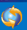 http://dnsgb.com.ua/dnsgb.htmlВключає анотовані бібліографічні записи на книги, брошури, журнали, бази даних, електронні документи, ресурси Internet і інші документи  з колекції Бібліотеки, а також на статті із збірок, періодичних видань по питаннях АПК, виданих в Україні.Тематичні рубрики: екологія, охорона природи, ботаніка, біологія, економіка сільського господарства, ветеринарія, лісове господарство, організація і управління сільськогосподарським  виробництвом, механізація сільського господарства, ґрунтознавство, агротехніка, сільськогосподарська меліорація, добрива, шкідники, хвороби і захист рослин, рільництво, садівництво, плодівництво, овочівництво, тваринництво, продукція тваринництва, бджільництво, охота, рибальство, рибництво, переробка сільськогосподарської продукції, живлення.Ведеться ДНСГБ УААН з 2000 р. об'єм 180 тис. записів, українською мовою.  « АГРОПРОМ» - агропромисловий портал.   http://agroprom-ua.com/ На порталі розташован сільськогосподарський Інтернет гипермаркет.  Інформаційно-довідкова частина порталу має розділи: рослинництво, тваринництво, сільськогосподарська техніка, переробка та якість продукції, земля, технології, економіка, статистика, огляди, законодавство.  « АПК України»http://ukrapk.com/Новини АПК України, підприємства АПК. « Online-agro»http://online-agro.com/Аграрний портал. Портал з питань агробізнесу. SIMA 2015 - міжнародний агропромисловий салон. “АГРОС”http://www.cnshb.ru/Найбільша в АПК Росії документографічна база даних Центральної наукової с/г бібліотеки Россільгоспакадемії.Включає анотовані бібліографічні записи книг і статей із збірок, періодичних видань, що продовжуються, по проблемах сільського господарства і суміжних галузях з російського та світового потоку публікацій.Тематичні рубрики: екологія, охорона природи, ботаніка, біологія,економіка сільського господарства, ветеринарія, лісове господарство,організація і управління сільськогосподарським виробництвом, механізація сільського господарства, ґрунтознавство, агротехніка, сільськогосподарська меліорація, добрива, шкідники, хвороби і захист рослин, рільництво, садівництво, плодівництво, овочівництво, тваринництво, продукція тваринництва, бджільництво, охота, рибальство, рибництво, переробка сільськогосподарської продукції, живлення.Bедеться ЦНСГБ Россільгоспакадемії з 1985 р. об'єм бази даних: більше 1,2 млн. записів російською мовою.    “AGRONEWS”http://agronews.in.ua/Головні новини аграрного бізнесу. Інформація про конференції, круглі столи, агромоніторінг ЗМІ, PR-послуги.                 Асоціація фермерів та приватних землевласників Україниhttp://www.farmer.co.ua/Газета "Фермер України", виставка "Агроринок", довідник аграрних підприємств. AGRIShttp://agris.fao.org/International Information System for the Agricultural Sciences and TechnologyМіжнародна інформаційна система по сільськогосподарським наукам і технологіям.Включає бібліографічні записи і реферати документів по сільському господарству і суміжним галузям з країн - членів FAO.Bедеться національними центрами країн-членів FAO і Координаційним центром AGRIS в Римі з 1975 р.Oб'єм 3,5 млн. записів на англійській мовіCRISCurrent  Research Information System.ong> Інформаційна система по  наукових проектах і технологіях.http://cris.nifa.usda.gov/ Поточна інформаційна система досліджень (КРІС) з сільського господарства, харчової науки, людського харчування і лісогосподарських досліджень, освіти та розширення діяльності Департаменту сільського господарства Сполучених Штатів, з акцентом на грантови програми Національного інституту сільського господарства і продовольства (Ніфа). Інформація  про проекти з підтримки Міністерства сільського господарства США, наукових установ, державних сільськогосподарських станцій,   університетів,  учасників Ніфа, малого інноваційного бізнесу, дослідження з сільського господарства з ініціативи Food Research.  AGRICOLAhttp://agricola.nal.usda.gov/Agricultural On-Line AccessІнформаційна система США по сільському господарству.Bедеться Національною сільськогосподарською бібліотекою США з 1970 р.Oб'єм 4,5 млн. записів англійською мовою. CAB Abstractshttp://www.cababstractsplus.org/The World's Leading Agriculture Database.Міжнародна інформаційна система по сільськогосподарським наукам і технологіям.Эта база данных содержит рефераты и указатели для журналов, периодических изданий, докладов на конференциях, книг, диссертаций, годовых отчетов, патентов и стандартов за период с . по настоящее время. База охватывает материалы, издаваемые по всему миру. Поиск происходит на платформе EBSCO, т. е. перед началом собственно поиска необходимо выбрать нужную базу данных.Bедеться Сільськогосподарським бюро британської Співдружності CAB International з 1972 р.Oб'єм 4,5 млн. записі , англійською мовою. AGORAhttp://www.aginternetwork.org/Access to Global Online Research in Agriculture.font>Глобальні дослідження в сільському господарствіВключає бібліографічні записи і повні тексти зі світового потоку публікацій по сільському господарству і суміжним галузям.Ведеться  Продовольчою сільськогосподарською організацією ООН (FAO) на англійській, арабській, іспанській, французькій мовах. Провідні наукові видавництва Європи і США відкрили доступ до своїх онлайнових журналів в галузі с/г.EBSKOhttp://www.ebsco.com/Включає бібліографічні записи і повні тексти зі світового  потоку публікацій по сільському господарству і суміжним галузям в базах даних: Academic Search Premier, Business Sourse Premier, MASTERFILEPremier, по суспільних, гуманітарних, природних, технічних, медичних науках в базах даних: MEDLINE, Regional Business News, Health Sourse- Consumer Edition, Health Sourse: Nursing/Academic Edition, Clinical Pharmacology, Library, Information Sience&Technology Abstracts, Newspaper Source.Ведеться компанією EBSCO Publishing англійською мовою.З 2003 року, для України безкоштовно. DOAJDirectory of Open Access Journals Доступ до повних текстів наукових журналівhttp://www.doaj.org/Включає повні тексти наукових журналів по сільському господарству  і суміжним галузям зі світового потоку публікацій.Ведеться Lund University Libraries, Head Office англійською мовою.  KOMPASSThe Business to Business Search Engine Довідник виробників товарів і послугhttp://www.kompass.com/ruВключає найменування і форму власності підприємств  всіх країн світу, поштові адреси, ФІП керівників, факси і телефони підприємств, e-mail, web-страницы, види діяльності класифікатор товарів і послуг.Тематичні рубрики: ветеринарія, лісове господарство механізація сільського господарства, ґрунтознавство, агротехніка добрива, захист рослин, садівництво, плодівництво, овочівництво квітникарство, тваринництво, рибне господарство, переробка сільськогосподарській продукції, харчова промисловість торгівля, енергетика, гірська справа, транспорт, бізнес, медицина.Ведеться ТОВ НИЦ "Пн - компасс".Об'єм 2 млн. записів на російській, англійській, німецькій, французькій, іспанській і ін. мовах. Core Historical Literature of AgricultureБазова історична література по сільському господарству 18-20 ст.http://chla.library.cornell.edu/Включає електронну колекцію кращих монографій по сільському господарству, опублікованих в період з 18 століття до середини 20 століття в США і Західній Європі.Тематичні рубрики: екологія, охорона природи, ботаніка  біологія, економіка сільського господарства, ветеринарія, лісове господарство організація і управління сільськогосподарським виробництвом, механізація сільського господарства, ґрунтознавство, агротехніка, сільськогосподарська меліорація, добрива, шкідники, хвороби і захист рослин, рільництво, садівництво, плодівництво, овочівництво, тваринництво, продукція тваринництва, бджільництво, охота рибальство, рибництво, переробка сільськогосподарської продукції, продовольство, живленняВедеться Cornell University's AlbertR. Mann Library.Об'єм 840 тис. сторінок текстів (1834 документи) англійською мовою. EUROPAGESЄвропейський бізнес-довідник.http://www.europages.com.ru/Включає найменування організацій і підприємств країн Європи їх адреси, телефони, факси, e-mail, web-сторінки, напрями діяльності, види вироблюваної продукції і послуги, що надаються.Тематичні рубрики: охорона навколишнього середовища, лісознавство, механізація сільського господарства, землеробство, добрива, плодівництво. овочівництво, квітникарство, тваринництво, продукція тваринництва, рибництво, харчова промисловість, деревообробна, хімічна промисловість, енергетика, будівництво.Ведеться компанією “EureditSA” (Париж)об'єм 500 тис. записів на 25 мовах: англійській, російській, німецькій, французькій, іспанській і ін.   FAOSTATСтатистика FAO.http://faostat.fao.org/Включає статистичні дані 210 країн світу.Тематичні рубрики: економіка сільського господарства, землекористування, лісове господарство, лісознавство, механізація сільського господарства, ґрунтознавство, агротехніка, сільськогосподарська меліорація, добрива, захист рослин, рільництво, садівництво, плодівництво, овочівництво, тваринництво, рибне господарство, переробка сільськогосподарської продукції, продукти харчування, демографія.Ведеться національними центрами країн-членів FAO на англійській, французькій, іспанській, арабській, китайській мовах.